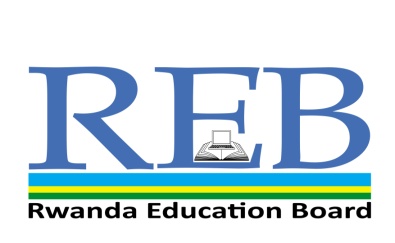 IKIZAMINI GISOZA UMWAKA WA KABIRI W’AMASHURI YISUMBUYE, 2019IKINYARWANDAIgihe kimara: Amasaha abiri (2h00)Amanota:    Amabwiriza:Ntufungure iyi kayi y’ibibazo by’ikizamini utabiherewe uburenganzira.Ibisubizo bigomba kuba bifututse kandi byuzuye.Gusiribanga no guhindagura ibisubizo bifatwa nko gukopera.Ukurikize amabwiriza ari ku bibazo.Koresha gusa ikaramu y’ubururu cyangwa iy’umukaraBINEGO BYA KAJUMBABinego bya Kajumba mwene Ryangombe rya Babinga mwene Nyundo yabaye aho akura ari umwana w’igihangange cyane. Ubwo buhangange bwe ntibwagombaga kwihishira. Uyu Binego bya Kajumba yakomeje kwibera aho iwabo ariko akomeza no kugenda agaragaza amatwara adasanzwe. Ayo matwara n’ubuhangange bitihishiriye cyangwa ngo bihere yabigaragarije mu bintu bitandukanye.Reka se umubyara Ryangombe rya Babinga mwene Nyundo azabyukane umuhigo. Yari asanzwe azobereye muri uwo mwuga, yambika impigi ze zarimo iyitwa “Uruciye munsi ntamenya ikiruri imbere”, “Bakosha badahannye”, n’izindi. Akora no ku muhigi we Nyarwambari ngo bage guhiga. Nyiraryangombe, nyina wa Ryangombe, akaba yari yarose inyamaswa z’amayobera muri uwo muhigo, zirimo urukwavu rutagira ishyira ku murizo n’impongo y’impenebere, by’umwihariko zigasozerezwa n’imbogo y’ihembe rimwe yigize ingunge mu ishyamba. Ngo yari yanarose umukobwa wari warohewe mu ishyamba kubera gutwara inda y’indaro. Uwo mukecuru kandi ngo yari karosi, agakabya inzozi byahebuje kuko ibyo yarotaga ntakitarasohoraga.Icyo gitondo yinginga umuhungu we ngo asubike umuhigo, ariko undi aramurahira. Agera nubwo atambika umweko we mu bikingi by’amarembo ngo ataharenga kuko cyaziraga, biranga biba iby’ubusa asimbuka urugo aragenda yanga kumva impanuro. Nyiraryangombe muri bwa buhanuzi bwe n’agahinda kenshi ati: “Mwana wange ururenze ururenze.” Na Nyarwambari umuhigi we ashyiraho ake undi aranga agera naho yenda kumutera icumu undi aramuhunga. Burya ngo: “Amatwi arimo urupfu ntiyumva” kandi ngo: “Nyamwanga kumva ntiyanze no kubona”. Yarahuruye arahutera no mu ishyamba rya Rurengamiganyiro arahiga arahiga; yajya kuvumbura akivumburira za nyamaswa z’amayobera nyina yamubwiye. Birumvikana ko no kuzica bitashobokaga kuko ari impiri, icumu n’ibindi bikoresho byose bageragezaga kuzicisha ngo byifungiraga mu biganza. Yaje kuyobera kuri wa mugore wari warohewe muri iryo shyamba abonye akotsi gacumba, agezeyo bigira mu by’urukundo, dore ko ngo uwayobye atayoba rimwe, asize umuhigi we mu muhigo ngo navumbura inyamaswa y’inkazi amubwire.Ntibyatinze umuhigi we Nyarwambari yavumbuye imbogo y’ihembe rimwe, ayishumuriza za mpigi zose, iyo yoherejeyo yose akabona inzogera irirenga, abonye ko bikomeye imbogo imaze kuzitsemba ajya gutabaza shebuja. Mu kuza n’igihunga kinshi na za ngeso abyutsemo, agize ngo ariyahura kuri ya mbogo afora umuheto ngo ayikubite umwambi ya mbogo irawugarama, agize ngo ayitere icumu imbogo irarigarama, iramusimbukira imutera ihembe mu nyonga y’itako maze iramukunkumura, imurahira aho bavoma nk’uko nyina yakabivuze imutendeka mu giti cy’umuko ari wo murinzi. Irya mukuru riratinda ntirihera kandi irya mukuru urishima uribonye. Nyarwambari nta kindi yari gukora, yahagaze ku ka rubanda aratabaza abika Ryangombe.Umuhungu we Binego bya Kajumba ngo arite mu gutwi, nibwo abwiye nyirakuru kumushakira imishandiko ikenda y’itabi ayitekerera icyarimwe, atumura umwotsi umwe amena umuyonga, afata icumu n’umuheto bya se, afata n’inkota yiruka ajya guhorera se mu rya Rurengamiganyiro. Agezeyo asanga imbogo yivuze yivovose yahindurije! Arayisimbukira ayifata ku gakanu ayishinga icumu mu rwano arayigusha, ayikata igihanga akibambisha ku ka rubanda, yurira wa murinzi amanura umurambo wa se aragenda awuhamba iruhande rw’aho yabambye igihanga cya ya mbogo, ageze mu rugo arivuga arivovota kuko ahoreye se Ryangombe ati: “Ni nge Binego bya Kajumba mwene Ryangombe rya Babinga mwene Nyundo”, arangije yicara ku ntebe ya se aratwara. Kandi ngo: “Imfura nzima isubira ku izina rya se”. IGICE CYA MBERE: KUMVA NO GUSESENGURA UMWANDIKO (amanota 11)Vuga izina ry’umuhigi wa Ryangombe ugaragaze n’ibitekerezo bye ku muhigo wa shebuja uvugwa muri uyu mwandiko. (amanota 2) Umuhigo wa Ryangombe ntiwavugwagaho rumwe n’abantu batandukanye. Abo bantu ni ba nde? Ibitekerezo byabo byabusanaga bitewe n’iki? (amanota 2)Mbese uyu mwandiko hari aho ugaragaza amakabyankuru? Byerekanishe ingero.  (amanota 2)Uyu mwandiko hari ibikorwa bigaragaza ubutwari waba ugaragaza? Niba bihari tanga urugero. (amanota 1)Wishyize mu mwanya wa Ryangombe wumva wari gukora iki nyuma y’impanuro z’umubyeyi wavugaga ko yamuroteye nabi? (inota 1)
Shaka ibisobanuro by’amagambo akurikira yakoreshejwe mu mwandiko: (amanota 3)Impigi:Impenebere: Gukabya inzozi: Impanuro : Yahindurije: Umuyonga: 
IGICE CYA KABIRI: IKIBONEZAMVUGO (amanota 6)Garagaza intego z’amagambo atsindagiye n’amategeko y’igenamajwi yakoreshejwe: (amanota 3)Nyarwambari impigi yohereje zose ntizagarutse.	Nyiraryangombe aramubwira ati: “Izi nyamaswa narose ntizisanzwe.” 	Hanga interuro ngufi zigaragaramo ibikurikira: (amanota 3)Umugani w’umugenuranoInshinga iri mu mbundoIkinyazina mbanzirizaIGICE CYA GATATU: UBUMENYI RUSANGE BW’URURIMI (amanota 8)Uzurisha amagambo yabugenewe: (amanota 3)Ubusanzwe igikeri ntabwo kivuga ahubwo ...................... Inuma na zo ntizivuga ahubwo .................... Inzu y’inkoko cyangwa inkwavu yitwa ....................... Inyoni zo zitaha mu ...................... Icyansi ntikibazwa ahubwo ....................... Ikindi kandi ntibavuga isaso y’inka ahubwo bavuga .......................Sobanura inshoberamahanga zikurikira: (amanota 2)Kugwa mu kantu	Gukura inzira ku murima	Shyira amagambo akurikira mu matsinda yayo ukurikije ubutinde bw’imigemo n’amasaku (amanota 3)umugabo	umusore	ubumuntu 		igitego	urugendo	igitaboIGICE CYA KANE: IHANGAMWANDIKO (amanota 5)Andikira ibaruwa umuyobozi w’ikigo k’ishuri wigaho umumenyesha ko uwo munsi utaje kubera ko wagiye gushaka ikemezo cy’amavuko ku murenge. Wandike mu mazina ya SANGWA Gatera wo mu Murenge wa Murara ho mu Karere ka Kibingo.